REQUERIMENTO Nº               /2018Assunto: Solicita a Companhia de Saneamento Básico do Estado de São Paulo (SABESP), providências sobre o vazamento de água na Rua Luis Cascaldi, em frente ao número 383, no bairro Vila Bela Vista, conforme específica. Senhor Presidente:CONSIDERANDO que alguns moradores do bairro procuraram este vereador para relatar que existe um vazamento de água saindo pela tampa de inspeção na Rua Luis Cascaldi, em frente ao número 383, no bairro Vila Bela Vista.CONSIDERANDO que está vazando água pela via pública, o que traz risco de acidente aos que transitam pelo local.REQUEIRO, nos termos regimentais, após consultado o Soberano Plenário, que seja oficiada à Companhia de Saneamento Básico do Estado de São Paulo – SABESP, no sentido de providenciar reparos no vazamento de água localizado Luis Cascaldi, em frente ao número 383, no bairro Vila Bela Vista, pois esse vazamento traz risco de acidente aos que transitam pelo local.SALA DAS SESSÕES, 14 de Agosto de 2018.EDUARDO VAZ PEDROSOVereador – PPS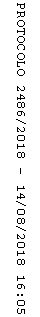 